37 сессия 							            от 30 октября 2023 г.четвертого созыва								    № 248О внесении изменений в решение Собрания депутатов Алексеевского сельского  поселения от 21.05.2018 года № 171  "Об утверждении Положения о публичных слушаниях в муниципальном образовании "Алексеевское сельское поселение"В соответствии с Федеральным законом от 6 октября 2003 г. № 131-ФЗ «Об общих принципах организации местного самоуправления 
в Российской Федерации», постановлением Правительства 
Российской Федерации от 3 февраля 2022 г. № 101 «Об утверждении Правил использования федеральной государственной информационной системы 
«Единый портал государственных и муниципальных услуг (функций)» 
в целях организации и проведения публичных слушаний»,
Собрание депутатов Алексеевского сельского поселения Советского муниципального района Республики Марий Эл р е ш и л о:1. Внести в Положение о публичных слушаниях в Алексеевском сельском поселении, утвержденного решением Собрания депутатов Алексеевского сельского поселения от 21.05.2018 года № 171 следующие изменения:1.1. Пункт 6.2 дополнить абзацами вторым-десятым следующего содержания:«Для проведения публичных слушаний может быть использован функционал платформы обратной связи Единого портала государственных 
и муниципальных услуг (далее - ПОС ЕПГУ, единый портал). В этом случае публичные слушания проводятся с учетом особенностей, предусмотренных Правилами использования федеральной государственной информационной системы «Единый портал государственных и муниципальных услуг (функций) в целях организации и проведения публичных слушаний, утвержденных постановлением Правительства Российской Федерации
от 3 февраля 2022 г. № 101.ПОС ЕПГУ при проведении публичных слушаний используется для:- заблаговременного оповещения жителей муниципального образования о времени и месте проведения публичных слушаний;- размещения материалов и информации о публичных слушаниях
и проектах, выносимых на слушания;- организации участия жителей муниципального образования
в публичных слушаниях;- обеспечения возможности представления жителями муниципального образования своих замечаний и предложений
по проекту муниципального нормативного акта;- опубликования (обнародования) результатов публичных слушаний, включая мотивированное обоснование принятых решений.Размещение на едином портале материалов и информации, указанных в абзаце первом части 4 статьи 28 Федерального закона 
от 6 октября 2003 г. № 131-ФЗ«Об общих принципах организации местного самоуправления в Российской Федерации», в целях оповещения жителей муниципального образования о публичных слушаниях, проводимых с использованием ПОС ЕПГУ, осуществляется уполномоченным сотрудником местной администрации с использованием личного кабинета органа местного самоуправления в соответствующем разделе платформы обратной связи единого портала  заблаговременно, в срок не позднее трех рабочих дней со дня принятия решения о проведении публичных слушаний.В случае проведения публичных слушаний с использованием ПОС ЕПГУ результаты публичных слушаний и мотивированное обоснование принятых решений публикуются уполномоченным сотрудником местной администрации в соответствующем разделе ПОС ЕПГУ для ознакомления жителей муниципального образования в срок не позднее пяти рабочих дней со дня проведения публичных слушаний.».2. Обнародовать настоящее решение  и разместить на официальном сайте в информационно-телекоммуникационной сети «Интернет» официальный интернет-портал Республики Марий Эл (адрес доступа: mari-el.gov.ru).3. Настоящее решение вступает в силу после его обнародования.               Глава Алексеевского сельского поселения			   	Е.Г.Губина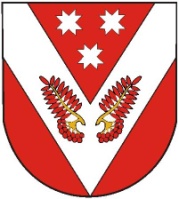 Марий Эл Республикысе Советский муниципал районын Алексеевский ял кундемысе депутат погынжоМарий Эл Республикысе Советский муниципал районын Алексеевский ял кундемысе депутат погынжоСобрание депутатов Алексеевского сельского поселения Советского муниципального района Республики Марий ЭлСобрание депутатов Алексеевского сельского поселения Советского муниципального района Республики Марий ЭлПУНЧАЛПУНЧАЛРЕШЕНИЕРЕШЕНИЕ